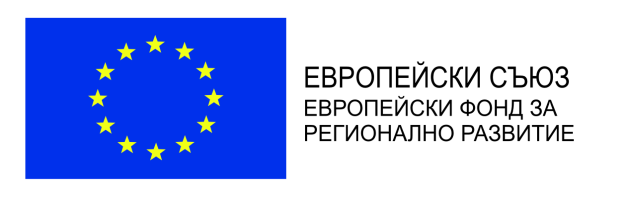 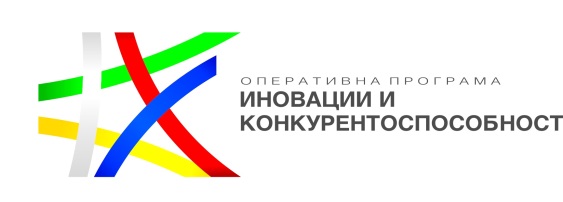 Проект и главна цел: Провеждане на индустриални научни изследвания за разработване на иновативна система за персонализиран подход при профилактика, диагностика и препоръки за лечение на дисбиоза по BG16RFOP002-1.005-0335-C01от 30.05.2018г., финансиран по процедура BG16RFOP002-1.005 „Разработване на продуктови и производствени иновации’’ на  Оперативна програма ‘’Иновации и конкурентоспособност’’ 2014-2020.
Общата цел на проекта е да се повиши конкурентоспособността и иновационния капацитет на дружеството в подкрепа за ускорено усвояване на технологии и методи подобряващи ресурсната ефективност, и прилагането на ИКТ подходи в персонална медицина, диагностика и индивидуална терапия.
 
Бенефициент: ГАМА КОНСУЛТ-КАЛИНКИН, ПРОКОПОВ И С-ИЕ СД 
 
Обща стойност: 636 093.86 лв., от които 421 605.54 лв. европейско и 74 401.00 лв. национално съфинансиране.
